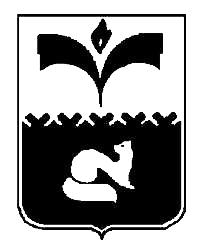 ДУМА ГОРОДА ПОКАЧИХанты - Мансийский автономный округ - ЮграРЕШЕНИЕот 01.07.2016                                           	       		 		№96Об исполнении бюджета городаПокачи за первый квартал 2016 годаРассмотрев проект решения Думы города Покачи «Об исполнении бюджета города Покачи за первый квартал 2016 года», в соответствии с Бюджетным кодексом Российской Федерации, Дума города ПокачиРЕШИЛА:1. Информацию об исполнении бюджета города Покачи за первый квартал 2016 года, утвержденную постановлением администрации города Покачи от 20.05.2016 №513 «Об утверждении отчета об исполнении бюджета города Покачи за первый квартал 2016 года» принять к сведению.Председатель Думыгорода Покачи                                                                       Н.В. Борисова